Załącznik nr 10 do Zapytania ofertowego z dnia 08.05.2017r.…………………………………………                 pieczęć oferentaFORMULARZ OFERTOWY WYKONAWCY………………………………………………………………………………………………………….……….……………………………………………………………………………………………………………….….Nazwa, adres, tel., email, NIP, Regon, osoba do kontaktu Oferta na: Roboty budowlane związane z modernizacją energetyczną wielorodzinnych budynków mieszkalnych Spółdzielni Mieszkaniowej w Oleszycach:oferuje wykonanie robót:1) Budynek mieszkalny nr 1:za kwotę netto 	………………………złpodatek VAT …..%     …..………………… złkwota brutto              ………...……………….. zł2) Budynek mieszkalny nr 2:za kwotę netto 	…………………..……….…złpodatek VAT …..%     …..………………… złkwota brutto              …………..………….. zł3) Budynek mieszkalny nr 3:za kwotę netto 	………………..…………złpodatek VAT …..%    …..………………… złkwota brutto              …………………….. zł4) Budynek mieszkalny nr 4:za kwotę netto 	………………………………złpodatek VAT …..%     …..………………… złkwota brutto ……………………….. zł5) Budynek mieszkalny nr 5:za kwotę netto 	      ………………………złpodatek VAT …..%           …..………………… złkwota brutto           …………………….. zł6) Budynek mieszkalny nr 7:za kwotę netto 	      ………………………………złpodatek VAT …..%           …..………………… złkwota brutto           …………………….. złRazem Roboty budowlane związane z modernizacją energetyczną wielorodzinnych budynków mieszkalnych Spółdzielni Mieszkaniowej w Oleszycach:za kwotę netto 	      ………………………złpodatek VAT …..%           …..………………… złkwota brutto           …………………….. złOświadczam(y), że  zapoznałem się ze dokumentacją oraz dokonana została wizja lokalna w terenie objętym zamówieniem.Na wykonane prace udzielam(y) …………….. m-cy gwarancji.Roboty objęte zamówieniem wykonane zostaną w terminie …………… tygodni od dnia podpisania umowy. Zobowiązuję(my) się w przypadku przyznania nam zamówienia, do zawarcia umowy w miejscu i terminie wskazanym nam przez Zamawiającego.Oferta zawiera ………………. kolejno ponumerowanych i parafowanych stron.Integralna częścią oferty są następujące załączniki:1. ………………………………………………………………………………….………………..2. ………………………………………………………………………………….………………..3. ………………………………………………………………………………….………………..4. ………………………………………………………………………………….………………..5. ………………………………………………………………………………….………………..6. ………………………………………………………………………………….………………..7. ………………………………………………………………………………….………………..8. ………………………………………………………………………………….………………..9. ………………………………………………………………………………….………………..10. ………………………………………………………………………………….……………….   ………………………………………..                                     ……………………………………………                               miejscowość i data                                                                                                                                 podpis wykonawcy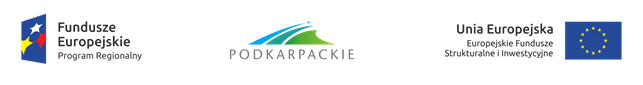 